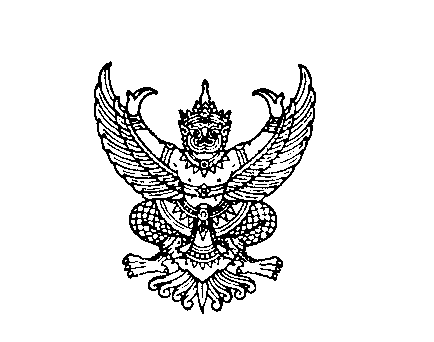 ที่ มท ๐๘๑๘.2/ว                                                                                                                                                           กรมส่งเสริมการปกครองท้องถิ่น                                                                                                        ถนนนครราชสีมา เขตดุสิต กทม. 10300					               พฤศจิกายน ๒๕๖3เรื่อง  การสำรวจข้อมูลงบประมาณค่าใช้จ่ายในการเลือกตั้งสมาชิกสภาท้องถิ่นหรือผู้บริหารท้องถิ่น ภายใต้สถานการณ์การแพร่ระบาดของโรคติดเชื้อไวรัสโคโรนา 2019 เรียน  ผู้ว่าราชการจังหวัด (ตามบัญชีแนบท้ายรายชื่อ 71 จังหวัด)  อ้างถึง  1. หนังสือกรมส่งเสริมการปกครองท้องถิ่น ด่วนที่สุด ที่ มท 0818.2/ว 2873 ลงวันที่ 18 กันยายน 2563อ้างถึง  2. หนังสือกระทรวงมหาดไทย ด่วนที่สุด ที่ มท 0808.2/ว 5013 ลงวันที่ 26 สิงหาคม 2563สิ่งที่ส่งมาด้วย  1. รายชื่อองค์กรปกครองส่วนท้องถิ่นที่บันทึกงบประมาณไม่เพียงพอสำหรับเป็นค่าใช้จ่าย                         ในการเลือกตั้งสมาชิกสภาท้องถิ่นหรือผู้บริหารท้องถิ่น จำนวน 1 ชุดสิ่งที่ส่งมาด้วย  2. แบบรายงานค่าใช้จ่ายในการจัดการเลือกตั้งสมาชิกสภาท้องถิ่นหรือผู้บริหารท้องถิ่นของ                      องค์กรปกครองส่วนท้องถิ่น จำนวน 1 ชุด สิ่งที่ส่งมาด้วย  3. แบบรายงานเงินสะสมและเงินทุนสำรองเงินสะสมกรณีมีรายได้คงเหลือหลังหลักค่าใช้จ่ายแล้ว                                                             มีไม่เพียงพอสำหรับเป็นค่าใช้จ่ายเลือกตั้งท้องถิ่น แบบ 1 (สำหรับองค์กรปกครองส่วนท้องถิ่น      ที่ปิดบัญชีปี 2563 แล้ว) และ แบบ 2 (สำหรับองค์กรปกครองส่วนท้องถิ่นที่ยังไม่ปิดบัญชี 2563)   จำนวน 1 ชุด สิ่งที่ส่งมาด้วย  4. แบบรายงานกรณีองค์กรปกครองส่วนท้องถิ่นที่มีงบประมาณไม่เพียงพอสำหรับเป็นค่าใช้จ่าย     ในการเลือกตั้งสมาชิกสภาท้องถิ่นหรือผู้บริหารท้องถิ่น จำนวน 1 ชุด  5. แบบรายงานภาพรวมกรณีองค์กรปกครองส่วนท้องถิ่นที่มีงบประมาณไม่เพียงพอสำหรับ        เป็นค่าใช้จ่าย ในการเลือกตั้งสมาชิกสภาท้องถิ่นหรือผู้บริหารท้องถิ่น จำนวน 1 ชุด 6. เอกสารสแกน QR Code ข้อมูลและแบบรายงาน จำนวน 1 ชุด   	ตามที่กรมส่งเสริมการปกครองท้องถิ่นมีหนังสือขอให้จังหวัดแจ้งองค์กรปกครองส่วนท้องถิ่นตอบแบบสำรวจข้อมูลงบประมาณค่าใช้จ่ายในการเลือกตั้งสมาชิกสภาท้องถิ่นหรือผู้บริหารท้องถิ่น ภายใต้สถานการณ์การแพร่ระบาดของโรคติดเชื้อไวรัสโคโรนา 2019 โดยสแกน QR Code รายละเอียดปรากฏตามหนังสือที่อ้างถึง นั้นกรมส่งเสริมการปกครองท้องถิ่นขอเรียนว่า ได้ตรวจข้อมูลขององค์กรปกครองส่วนท้องถิ่น           ที่ได้ตอบแบบสำรวจข้อมูลงบประมาณดังกล่าวข้างต้นแล้ว ปรากฏว่ามีองค์กรปกครองส่วนท้องถิ่นบันทึกงบประมาณไม่เพียงพอและระบุวงเงิน หรือบันทึกงบประมาณไม่เพียงพอและไม่ระบุวงเงิน หรือไม่บันทึกยืนยันข้อมูล จึงขอให้จังหวัดดำเนินการ ดังนี้1. แจ้งเทศบาลและองค์การบริหารส่วนตำบลที่ตอบแบบสำรวจข้อมูลงบประมาณค่าใช้จ่ายในการเลือกตั้งสมาชิกสภาท้องถิ่นหรือผู้บริหารท้องถิ่นในระบบ Google Form รายละเอียดปรากฏตาม           สิ่งที่ส่งมาด้วย 1 ดำเนินการ ดังนี้/1.1 ตรวจสอบ ...-2-1.1 ตรวจสอบและรายงานการตั้งงบประมาณค่าใช้จ่ายสำหรับการเลือกตั้งสมาชิก         สภาท้องถิ่นหรือผู้บริหารท้องถิ่นขององค์กรปกครองส่วนท้องถิ่นตามข้อบัญญัติหรือเทศบัญญัติงบประมาณ   รายจ่ายประจำปีงบประมาณ พ.ศ. 2564 ให้ถูกต้องตามกฎหมายและระเบียบคณะกรรมการการเลือกตั้งว่าด้วยการเลือกตั้งสมาชิกสภาท้องถิ่นหรือผู้บริหารท้องถิ่น พ.ศ. 2562 โดยบันทึกรายละเอียดงบประมาณตามแบบรายงานค่าใช้จ่ายในการจัดการเลือกตั้งสมาชิกสภาท้องถิ่นหรือผู้บริหารท้องถิ่นขององค์กรปกครองส่วนท้องถิ่น รายละเอียดปรากฏตามสิ่งที่ส่งมาด้วย 2 1.2 รายงานเงินสะสมและเงินทุนสำรองเงินสะสม กรณีมีรายได้คงเหลือหลังหลักค่าใช้จ่าย     ไม่เพียงพอสำหรับเป็นค่าใช้จ่ายในการเลือกตั้งท้องถิ่น ตามแบบที่กำหนด ประกอบด้วย แบบ 1 (สำหรับองค์กรปกครองส่วนท้องถิ่นที่ปิดบัญชีปี 2563 แล้ว) และ แบบ 2 (สำหรับองค์กรปกครองส่วนท้องถิ่นที่ยัง   ไม่ปิดบัญชี 2563) รายละเอียดปรากฏตามสิ่งที่ส่งมาด้วย 3  1.3 กรณีเทศบาลและองค์การบริหารส่วนตำบลได้พิจารณางบประมาณค่าใช้จ่ายสำหรับ      การเลือกตั้งสมาชิกสภาท้องถิ่นหรือผู้บริหารท้องถิ่นขององค์กรปกครองส่วนท้องถิ่นตามข้อบัญญัติหรือเทศบัญญัติ งบประมาณรายจ่ายประจำปีงบประมาณ พ.ศ. 2564 แล้ว พบว่ามีงบประมาณไม่เพียงพอที่จะดำเนินการจัดการเลือกตั้งสมาชิกสภาท้องถิ่นหรือผู้บริหารท้องถิ่นขององค์กรปกครองส่วนท้องถิ่น ขอให้เทศบาลและองค์การบริหารส่วนตำบลพิจารณาโอนงบประมาณเหลือจ่ายหรือรายการที่ยังไม่มีความจำเป็นต้องใช้จ่ายไปเพิ่มในค่าใช้จ่ายในการจัดการเลือกตั้งท้องถิ่น รวมทั้งพิจารณาใช้เงินสะสมหรือเงินทุนสำรองเงินสะสม โดยถือปฏิบัติตามหนังสือซักซ้อมแนวทางการตั้งงบประมาณ เพื่อเป็นค่าใช้จ่ายในการเลือกตั้งสมาชิกสภาท้องถิ่นหรือผู้บริหารท้องถิ่น รายละเอียดปรากฏตามหนังสือที่อ้างถึง 21.4 กรณีเทศบาลและองค์การบริหารส่วนตำบลได้พิจารณา ตามข้อ 1.3 แล้ว พบว่ามีงบประมาณไม่เพียงพอและขอรับเงินอุดหนุนสำหรับเป็นค่าใช้จ่ายการจัดการเลือกตั้งสมาชิกสภาท้องถิ่นหรือผู้บริหารท้องถิ่น ให้รายงานจังหวัดทราบตามแบบรายงานที่กำหนด รายละเอียดปรากฏตามสิ่งที่ส่งมาด้วย 4   2. ให้จังหวัดลงนามตรวจสอบและรับรองความถูกต้องของข้อมูลภาพรวม ตามแบบรายงาน     ที่กำหนด รายละเอียดปรากฏตามสิ่งที่ส่งมาด้วย 5 และจัดส่งแบบรายงาน ตามที่สิ่งที่ส่งมาด้วย 2-5 ให้กรมส่งเสริมการปกครองท้องถิ่น ภายในวันที่ 30 พฤศจิกายน 2563 เพื่อรายงานกระทรวงมหาดไทยทราบต่อไป ทั้งนี้ จังหวัดและองค์กรปกครองส่วนท้องถิ่นสามารถสแกน QR Code เพื่อ Download ข้อมูลและแบบรายงานข้างต้น รายละเอียดปรากฏตามสิ่งที่ส่ง มาด้วย 6   จึงเรียนมาเพื่อโปรดพิจารณา         ขอแสดงความนับถือ                          				                อธิบดีกรมส่งเสริมการปกครองท้องถิ่นกองการเลือกตั้งท้องถิ่น					โทร ๐-๒๒๔๑-๙๐๐๐ ต่อ ๒๓๗2-๓โทรสาร 0-2241-7223 	           ผู้ประสานงาน นายสุรัตน์ นุชอุทัย โทร ๐9-4864-3113เอกสารสแกน QR Code ข้อมูลและแบบรายงาน จำนวน 1 ชุด ประกอบด้วยสิ่งที่ส่งมาด้วย 1. รายชื่อองค์กรปกครองส่วนท้องถิ่นที่บันทึกงบประมาณไม่เพียงพอสำหรับเป็นค่าใช้จ่าย                        ในการเลือกตั้งสมาชิกสภาท้องถิ่นหรือผู้บริหารท้องถิ่น จำนวน 1 ชุด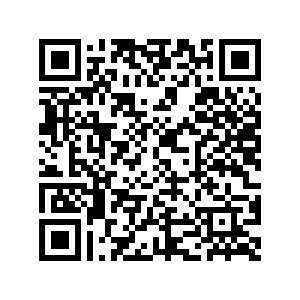 ด้วย  สิ่งที่ส่งมาด้วย 2. แบบรายงานค่าใช้จ่ายในการจัดการเลือกตั้งสมาชิกสภาท้องถิ่นหรือผู้บริหารท้องถิ่นขององค์กรปกครองส่วนท้องถิ่น จำนวน 1 ชุด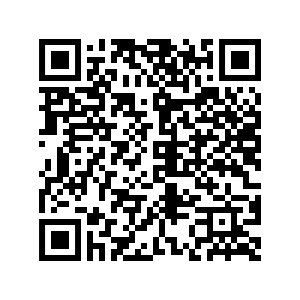 สิ่งที่ส่งมาด้วย 3. แบบรายงานเงินสะสมและเงินทุนสำรองเงินสะสมกรณีมีรายได้คงเหลือหลังหลักค่าใช้จ่ายแล้วมีไม่เพียงพอสำหรับเป็นค่าใช้จ่ายเลือกตั้งท้องถิ่น แบบ 1 (สำหรับองค์กรปกครองส่วนท้องถิ่นที่ปิดบัญชีปี 2563 แล้ว) และ แบบ 2 (สำหรับองค์กรปกครองส่วนท้องถิ่นที่ยังไม่ปิดบัญชี 2563) จำนวน 1 ชุด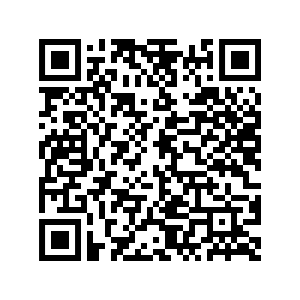 สิ่งงที่ส่งมาด้วย 4. แบบรายงานกรณีองค์กรปกครองส่วนท้องถิ่นมีงบประมาณไม่เพียงพอสำหรับเป็นค่าใช้จ่าย     ในการเลือกตั้งสมาชิกสภาท้องถิ่นหรือผู้บริหารท้องถิ่น จำนวน 1 ชุด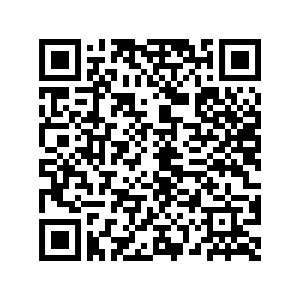 สิ่งที่ส่งมาด้วย 5. แบบรายงานภาพรวมกรณีองค์กรปกครองส่วนท้องถิ่นที่มีงบประมาณไม่เพียงพอสำหรับเป็นค่าใช้จ่าย ในการเลือกตั้งสมาชิกสภาท้องถิ่นหรือผู้บริหารท้องถิ่น จำนวน 1 ชุด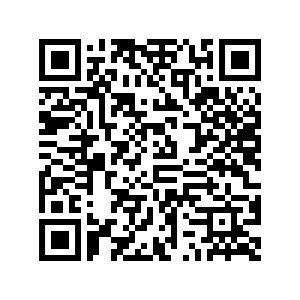 